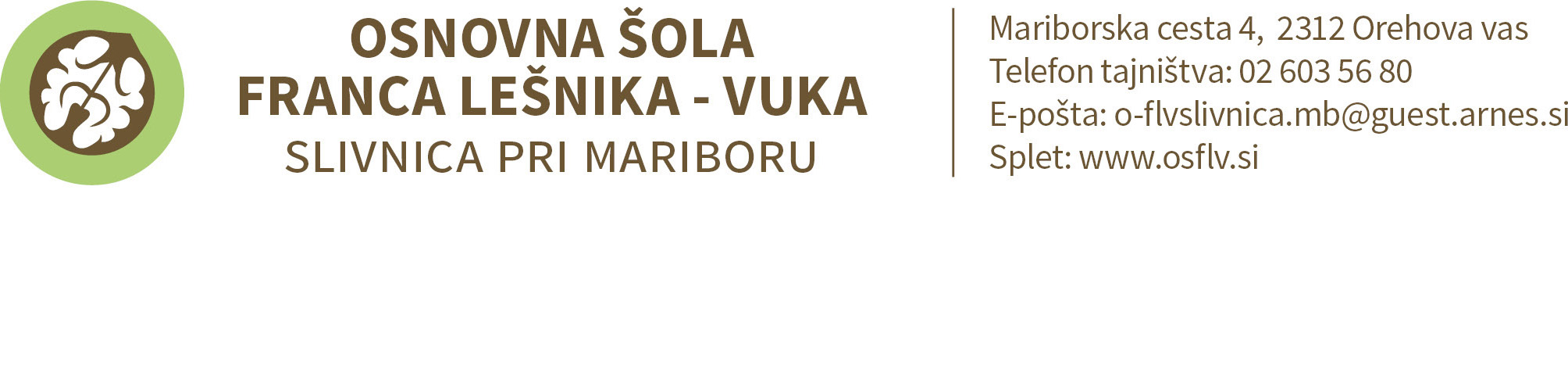 KRITERIJI IN OPISNIKI ZA OCENJEVANJE1. a in 1. b razredŠolsko leto: 2023/24Pripravile in načrtovale: 									                           Ravnatelj:Učiteljica: Romana Rojko, 1. a								                           Franc GosakUčiteljica: Suzana Kodrič, 1. b  Druga strokovna sodelavka: Mateja BilušDruga strokovna sodelavka: Zlatka BravarPISNO OCENJEVANJE:
- načrtovano in usklajeno je za vse oddelke razreda,
- učenci in starši so ustrezno obveščeni,
- pred ocenjevanjem se znanje pisno preveri,
- starši in učenci so seznanjeni s kriteriji ocenjevanja.
OPISNIK A: Učenec obvlada vsa zahtevana znanja iz standardov in MMS, jih razume in povezuje.
OPISNIK B: Učenec dosega minimalne  standarde znanja, določene v učnem načrtu, ali tudi nekaj temeljnih standardov znanja (nekatere ob                       pomoči učitelja).OPISNIK C: Učenec ne dosega minimalnih standardov znanja.

Pri pisnem ocenjevanju znanja naloge zajemajo polovico znanj iz standardov in polovico znanj iz minimalnih standardov znanja.
USTNO OCENJEVANJE:
- učenci odgovarjajo na vprašanja iz tematskih sklopov, ki so zajeta v učnem načrtu za posamezen predmet,
- starši in učenci so seznanjeni s kriteriji ocenjevanja.
Pri ustnem ocenjevanju znanja vprašanja zajemajo polovico znanj iz standardov in polovico znanj iz minimalnih standardov znanja.
KRITERIJI ZA OCENO:OPISNIK A: Učenec obvlada vsa zahtevana znanja, jih razume in povezuje. Na vprašanja odgovarja samostojno, natančno, izvirno.
a) jasni, natančni, izvirni, samostojni odgovori – cilj je dosežen
OPISNIK B: Učenec na večino vprašanj odgovarja z malo ali nekaj pomoči učitelja. Nekatere podatke samo povzame, nekoliko manj smiselno vrednosti in povezuje.
b) v večini pravilno, v večini samostojno, nekaj napak, približno ustrezni odgovori, nekaj pomoči, podvprašanj – cilj je delno dosežen
OPISNIK C: Učenec ne dosega minimalnih standardov znanja.c) ni odgovora, neustrezen odgovor, kljub učiteljevi pomoči ne dosega minimalnih standardov znanja – cilj ni dosežen
KRITERIJI OCENJEVANJA ZNANJA PRI SLOVENŠČINI, 1. razred
USTNO OCENJEVANJE ZNANJA
Merila in kriteriji za ocenjevanje so znani učencem in staršem.
Merila za vrednotenje so pred ocenjevanjem ponovno izpostavljeni.
V šolskem letu učenec pridobi najmanj 6 ocen.
Ocenjujejo se znanja, ki so v naprej dogovorjena.
STANDARDI ZNANJA za ocenjevanje
- Sodeluje v pogovoru.
- Razume nebesedna sporočila iz svojega okolja.
- Pravilno poimenuje bitja/predmete v svoji okolici ali na sliki.
- Razume in doživlja poslušano/gledano umetnostno besedilo.
- Zazna zvočnost pesmi.
- Samostojno govorno nastopi.
- Pripoveduje in »bere« pravljice.
- Sodeluje pri uprizoritvi krajših dramskih besedil.
- Razume krajše govorjeno neumetnostno besedilo.
- Prepozna in zapiše velike tiskane črke.
OPISNIKIKRITERIJI OCENJEVANJA ZNANJA PRI MATEMATIKI, 1. razred
OCENJEVANJE ZNANJA
Merila in kriteriji za ocenjevanje so znani učencem in staršem.
Merila za vrednotenje so pred ocenjevanjem ponovno izpostavljeni.
V šolskem letu učenec pridobi najmanj 6 ocen.
Ocenjujejo se znanja, ki so v naprej dogovorjena.
V vsakem polletju so učenci vsaj enkrat pisno ocenjeni.
Pred pisnim ocenjevanjem poteka utrjevanje, preverjanje in povratna informacija.
O datumu in temi pisnega ocenjevanja so starši in učenci ustrezno obveščeni.
OPISNIK A: Učenec obvlada vsa zahtevana znanja iz standardov in MS, jih razume in povezuje.
OPISNIK B: Učenec obvlada večino znanj iz standardov ter vsa iz MS (nekatere ob pomoči učitelja).
OPISNIK C: Učenec ne dosega minimalnih standardov znanja.
Pri pisnem ocenjevanju znanja naloge zajemajo polovico znanj iz standardov in polovico znanj iz minimalnih standardov znanja.
STANDARDI ZNANJA za ocenjevanje
- Se orientira v prostoru in na ravnini.
- Prepozna, nadaljuje in oblikuje vzorec.
- Razporedi elemente po več lastnostih, in razporeditev prikaže s preglednico in prikazom.
- Pozna osnovne geometrijske oblike in jih opiše (MS Prepozna osnovne geometrijske oblike).
- Sešteva in odšteva v množici naravnih števil do 10. (MS)
- Pozna in uporablja računski operaciji seštevanje in odštevanje.
- Reši besedilne naloge iz vsakdanjega življenja.
- Šteje, bere, zapiše in primerja naravna števila do 20. (MS)
- Bere podatke iz preglednic in prikazov.
OPISNIKIKRITERIJI OCENJEVANJA ZNANJA PRI SPOZNAVANJU OKOLJA, 1. razred
USTNO OCENJEVANJE ZNANJAMerila in kriteriji za ocenjevanje so znani učencem in staršem.
Merila za vrednotenje so pred ocenjevanjem ponovno izpostavljeni.
V šolskem letu učenec pridobi najmanj 6 ocen.
Ocenjujejo se znanja, ki so v naprej dogovorjena.
STANDARDI ZNANJA za ocenjevanje
- Se predstavi z osnovnimi osebnimi podatki.
- Se orientira v šoli, poimenuje šolske prostore.
- Razume pravila in se po njih ravna.
- Prepozna in oriše družinske skupnosti, poimenuje družinske člane.
- Smiselno uporablja nekatere izraze za opredeljevanje časa.
- Razvršča predmete iz žive in nežive narave in snovi.
- Opisuje snovi, predmete, gibanje, vreme, rastline, živali in okolico in pri tem uporablja ustrezno besedišče.
- Ravna po pravilih, ki veljajo za pešce v prometu.
Kriteriji za ustno ocenjevanje znanja:
OPISNIK A: Učenec obvlada vsa zahtevana znanja, jih razume in povezuje. Na vprašanja odgovarja samostojno, natančno, izvirno.
Učni cilj je dosežen.OPISNIK B: Učenec na večino vprašanj odgovarja z malo ali nekaj pomoči učitelja. Nekatere podatke samo povzame, nekoliko manj smiselno
vrednosti in povezuje. Učni cilj je delno dosežen.OPISNIK C: Učenec ne dosega minimalnih standardov znanja. Ni odgovora, neustrezen odgovor, kljub učiteljevi pomoči ne dosega minimalnih
standardov znanja. Učni cilj ni dosežen.
OPISNIKIKRITERIJI OCENJEVANJA ZNANJA PRI LIKOVNOSTI UMETNOSTI, 1. razred
OCENJEVANJE LIKOVNE DEJAVNOSTI, IZDELKA
Likovna dejavnost učenca se spremlja skozi vse leto.
Likovni motivi so izbrani tako, da temeljijo na predstavah učenčevega doživljajskega sveta.
Merila in kriteriji za ocenjevanje so znani učencem in staršem.
Merila za vrednotenje izdelka so pred pričetkom dela ponovno izpostavljeni.
V šolskem letu učenec pridobi najmanj 4 ocene.
Ocenjujejo se izdelki, za katere se vnaprej dogovorimo.
STANDARDI ZNANJA
- Se spontano, doživeto in igrivo likovno izraža. (Pri uporabi motiva izkaže likovni spomin in predstave.)
- Uporabi obravnavane likovne materiale in orodja. (Poimenuje in loči osnovne materiale in orodja. Po predstavljenih postopkih izvaja preproste likovne tehnike.)
- Izkazuje sposobnost opazovanja in v likovni izdelek vnaša podrobnosti. (Uporabi raznolikost črt, barv, oblik, elementov. Zna zapolniti omejen
prostor.)
- V likovnih izdelkih izkazuje poznavanje in razumevanje obravnavanih likovnih pojmov. (Poimenuje in razlikuje osnovne risarske, slikarske,
grafične pojme.)
OPISNIKI
- RISANJE- SLIKANJE - GRAFIKA
RISANJE, SLIKANJE, GRAFIKAKRITERIJI OCENJEVANJA ZNANJA PRI GLASBENI UMETNOSTI, 1. razred
OCENJEVANJE ZNANJA GLASBENE UMETNOSTI
Merila in kriteriji za ocenjevanje so znani učencem in staršem.
V šolskem letu učenec pridobi najmanj 4 ocene.
Ocenjevanje znanja predstavlja vrednotenje doseganja ciljev in standardov glasbenega izvajanja, ustvarjanja in poslušanja ter razumevanje in
uporabo glasbenih pojmov.
STANDARDI ZNANJA za ocenjevanje
- Zna enakomerno izrekati ritmična besedila. (IZVAJANJE – ritmična izreka)
- Doživljajsko in zbrano posluša krajše glasbene vsebine. (POSLUŠANJE – glasbenih vsebin)
- Posnema ritmične in melodične vzorce. (IZVAJANJE – igranje na glasbila)
- Poje repertoar ljudskih, umetnih, domačih ter tujih pesmi. (IZVAJANJE – petje pesmi)
- Ustvarjalno izraža glasbena doživetja in predstave v likovni, besedni in gibalni komunikaciji. (USTVARJANJE – gibalna, likovna in ritmična
ustvarjalnost)
- Razvija glasbeno mišljenje in analitično zaznava odnose v lastnostih tonov kot glasnejši – tišji, višji – nižji. (USTVARJANJE – prepoznavanje
zaznavanja odnosov)
- Razume in uporablja glasbene pojme (POSLUŠANJE – poznavanje glasbenih pojmov)
OPISNIKIKRITERIJI OCENJEVANJA ZNANJA PRI ŠPORTU, 1. razred
OCENJEVANJE ZNANJA ŠPORTA
Merila in kriteriji za ocenjevanje so znani učencem in staršem.
V šolskem letu učenec pridobi najmanj 6 ocen.
STANDARDI ZNANJA za ocenjevanje
- Sproščeno izvaja naravne oblike gibanja.
- Pozna rajalne igre, zapleše tri preproste otroške plese.
- Upošteva pravila izbranih elementarnih iger in športnega obnašanja.
- Učenec je prilagojen na vodo in preplava 15 m.
- Hodi in skače po ožji površini/klopi.
- Pravilno vrže žogico ali žvižgača z eno roko z mesta.
- Z roko, nogo ali palico vodi in podaja žogo.
- Učenec izvede odriv in drsenje na obeh in eni nogi ter se ustavi.
- Pozna osnovna pravila varnosti na drsališču, igrišču, v telovadnici in bazenu.
OPISNIKIStandardi znanja Kriteriji: Opisnik A Opisnik B Opisnik C 1.SODELUJE V POGOVORU
Smiselno sodeluje v pogovoru,
obvlada temeljna načela
vljudnostnega pogovarjanja.- Vključevanje
(sodelovanje)
v pogovoru
- Odziv na sogovorca- Upošteva načela vljudnostnega pogovarjanja. V pogovor se aktivno in
smiselno vključuje,
vljudno in smiselno se
odziva na sogovorca. Upošteva načela vljudnostnega pogovarjanja. V pogovor se pogosto
vključuje, v večini smiselno in
vljudno se odziva na
sogovorca. Z opominjanjem upošteva načela vljudnostnega pogovarjanja.V pogovor se ne
vključuje.
Pasivno spremlja
sogovorce. Ne upošteva načela vljudnostnega pogovarjanja.- Vljudnost pri izražanju
želje
- Uporaba vikanja in
tikanjaŽelje izrazi z
upoštevanjem
načrtovanih vljudnostnih
izrazov, pozna in
upošteva dogovorjena
pravila vikanja/ tikanja.Želje izrazi z upoštevanjem
večine načrtovanih
vljudnostnih izrazov. Pozna in v
večini upošteva dogovorjena
pravila vikanja in tikanja.
Zaznava in upošteva popravke.Večino načrtovanih
vljudnostnih izrazov pove
ob učiteljevi spodbudi.
Občasno zazna in
upošteva popravke.Ne upošteva
vljudnostnnih izrazov
pri izrekanju želje, ne
upošteva
dogovorjenih pravil
vikanja/tikanja.2. RAZUME NEBESEDNA
SPOROČILA IZ SVOJEGA OKOLJA (PIKTOGRAMI)
Razume slušna in vidna nebesedna
sporočila (piktogrami).- »Branje« zapovedi,
prepovedi, opozorilNatančno prepozna
pomen nebesednih
sporočil, zapovedi,
prepovedi in opozoril.V večini prepozna pomen
nebesednih sporočil, zapovedi,
prepovedi in opozoril.Ne prepozna pomena
nebesednih sporočil.- Tvorjenje (risanje)
zapovedi, prepovedi,
opozorilTvori smiselna in
nazorna nebesedna
sporočila.Smiselno tvori večino nazornih
nebesednih sporočil.Delno/ob spodbudi tvori
smiselna in nazorna
nebesedna sporočila.Tvori nesmiselna in
nenazorna nebesedna
sporočila- Razumevanje
nebesednih sporočilRazume nebesedna
sporočila.Razume večino nebesednih
sporočil.Delno/ob pomoči razume
osnovna nebesedna
sporočila.Ne razume
nebesednih sporočil.3. PRAVILNO POIMENUJE
BITJA/PREDMETE V SVOJI
OKOLICI ALI NA SLIKI
Pravilno knjižno poimenuje
predmete/bitja v svoji okolici in na
sliki. Ustrezno knjižno tvori
manjšalnice in določa ženski par
moškemu.- Poimenovanje
predmetov/bitijPravilno knjižno
poimenuje
predmete/bitja v svoji
okolici ali na sliki.Pravilno knjižno poimenuje
večino predmetov/bitij v svoji
okolici in na sliki. Zaznava in v
kasnejšem govoru upošteva
popravke.Predmete/bitja v svoji
okolici ali na sliki
poimenuje
pogovorno. Ne
zaznava oz. ne
upošteva popravkov.- Tvorba manjšalnic
- Tvorba ženskega para
moškemuPravilno knjižno tvori
načrtovane manjšalnice
ter tvori ženski par
moškemu.Pravilno knjižno tvori večino
načrtovanih manjšalnic ter ter
v večini pravilno tvori ženski
par moškemu. Zaznava in v
kasnejšem govoru upošteva
popravke.Pravilno knjižno tvori
nekaj manjšalnic, ob
učiteljevi pomoči tvori
ženski par moškemu.
Zaznava popravke in jih
nekaj upoštevaManjšalnice tvori
pogovorno, ne tvori
manjšalnic, ob pomoči
tvori ženski par
moškemu. Ne
upošteva popravkov.4. RAZUME IN DOŽIVLJA
POSLUŠANO/GLEDANO
UMETNOSTNO BESEDILO
Pove temo, čas, kraj in glavne
književne osebe. Loči dobre in
slabe književne osebe. Govorno in
likovno ustrezno izrazi
razumevanje besedila.- Prepoznavanje teme
književnega besedila
- Določanje časa in kraja dogajanja
- Poimenovanje glavnih
književnih osebSamostojno in izvirno
pove, o čem pripoveduje
besedilo, kje in kdaj se je
dogajalo, poimenuje
glavne knj. osebe.V večini pove zahtevane
podatke, pripoveduje v kratkih
povedih.Ne pove zahtevanih
podatkov.- Ločevanje »dobrih« in
»slabih« književnih
osebV književnem besedilu
natančno loči »dobre« in
»slabe« književne osebe.Loči večino »dobrih« in
»slabih« književnih oseb.Ob učiteljevi pomoči
razlikuje nekaj »dobrih«
in »slabih« knj. oseb.Ne razlikuje »dobrih«
in »slabih« književnih
oseb.- Izražanje domišljijsko
čutne predstave
dogajalnega prostora,
časa, osebe (govorno
in
likovno)Govorno in likovno
izvirno in ustrezno izrazi
razumevanje besedila.Govorno in likovno ustrezno
izrazi razumevanje besedila.Pripoveduje ob učiteljevih
vprašanjih, odgovori so
kratki, nezanesljivi,
likovni izdelek vsebuje
malo ustreznih
elementov.Ne odgovori na
učiteljeva vprašanja,
likovno izražanje ni v
povezavi s temo.5. ZAZNA ZVOČNOST PESMI
Deklamira krajša ritmična
besedila. Pozna besedilo pesmi.
Posebej oblikovan govor
ponazarja besedilo pesmi.- Memoriranje –
poznavanje
besedilaV celoti in natančno
pozna besedilo pesmi.Besedilo pozna z nekaj
napakami.Ne pozna vsaj
polovice pesmi.- Deklamiranje Pesem doživeto
deklamira.Pesem v večini deklamira
doživeto.Pesem deklamira
nedoživeto.Pesem deklamira
nedoživeto.- Deklamiranje Govor je razločen in primerno glasen.Govor je tekom deklamacije razločen in primerno glasen. Govor je tekom deklamacije delno razločen in glasen. Govor tekom ni deklamacije glasen in je nerazločen. - Zaznavanje in
doživljanjeUporablja posebej
oblikovan govor, ki
ponazarja razpoloženje
pesmi.V večini uporablja posebej
oblikovan govor, ki ponazarja
razpoloženje pesmi.Delno uporablja posebej
oblikovan govor, ki
ponazarja razpoloženje
pesmi.Govor nima posebej
oblikovan glede na
razpoloženje pesmi.6. SAMOSTOJNO GOVORNO
NASTOPI
Pripoveduje v skladu s temo (kar
je doživel/videl/slišal). Pripoveduje
podatke, ki ustrezajo naslovu.
Govori razločno, tekoče,
povezano.- Samostojnost Samostojno govorno
nastopi.V večini samostojno govorno
nastopi. Pripoveduje ob nekaj
dodatnih vprašanjih oz. nekaj
spodbudah.Govorno ne nastopi.- Ustreznost podatkov Pripoveduje podatke, ki
ustrezajo naslovu
sporočanja.Pripoveduje podatke, ki v
večini ustrezajo naslovu
sporočanja.Pripoveduje podatke, ki
delno ustrezajo naslovu
sporočanja.Ne pripoveduje.- GovorGovori sproščeno,
tekoče, dovolj glasno,
razločno, zborno,
naravno.Govori v večini sproščeno, v
večini tekoče (nekaj
premorov/prekinitev), v večini
dovolj glasno, v večini
razločno, v večini zborno, v
večini naravno.Govori delno sproščeno, s
premori, prekinitvami,
tiho, manj/nerazločno,
pogovorno, nenaravno.Ne pripoveduje.7. SISTEMATIČNO RAZVIJA PREDOPISMENJEVALNE ZMOŽNOSTIRazvija predpisalne spretnosti- Pravilna drža telesa in pisala- Smer pisanja in risanjaObvlada pravilno držo telesa in pisala, ter ima dobro razvite predpisalne zmožnosti. Ima slabše razvite predpisalnih zmožnosti, drža telesa in pisala je dokaj dobro razvita.Nima razvitih predpisalnih zmožnosti, drža telesa in pisala je okorna. 8. PIPOVEDUJE IN »BERE« ZNANE PRAVLJICE
Pripoveduje pravljico/zgodbo ob
slikah. Povedi postavi v smiselno
zaporedje. Uporablja ustrezno
besedišče.- »Branje« pravljice ob
slikah
- Pripovedovanje
pravljice
- Uporaba pravilnega
zaporedjaSamostojno pripoveduje
zgodbo ob
slikah/pravljico.
Pripoveduje v pravilnem
časovnem zaporedju.V večini samostojno
pripoveduje zgodbo ob
slikah/pravljico.
V večini ustrezno uporablja
pravilno časovno zaporedje.Ne pripoveduje.- Uporaba besedišča
(značilne besede:
nekoč, za devetimi
gorami, princ...)Med pripovedovanjem
uporabi bogato in polno
besedišče, ki je značilno
za pravljico.Besedišče ustreza besedilni
vrsti.Besedišče delno ustreza
besedilni vrsti.Ne pripoveduje.9. SODELUJE PRI UPRIZORITVI
KRAJŠIH DRAMSKIH BESEDIL
Sodeluje pri skupinski uprizoritvi.
Pri ponazoritvi razpoloženja
uporabi doživet govor.- Motivirano in suvereno odelovanje v
skupinski
uprizoritviSamoiniciativno sodeluje
v skupinski uprizoritvi.Ob spodbudah sodeluje v
skupinski uprizoritvi.Ne sodeluje v
skupinski igri vlog.- Oblikovanje govora
(ponazoritev
razpoloženja,
primeren
glas izbrani osebi)Pri ponazoritvi
razpoloženja uporabi
izviren in doživet govor.Pri ponazoritvi razpoloženja
posnema poznani govor.
Govori doživeto/ v večini
doživeto.Pri ponazoritvi
razpoloženja uporabi svoj
govor. Govori manj/ne
izrazno.Ne sodeluje.10. POSLUŠA IN RAZUME KRAJŠE 
NEUMETNOSTNO BESEDILO
Ustrezno povzame bistvene podatke iz
govorjenih/poslušanih opisovalnih
besedil (opis osebe/ predmeta/
živali/rastline/ dogodka/ obvestila/
vabila/čestitke.- Povzemanje bistvenih
podatkovPravilno povzame vse
bistvene podatke.Pri povzemanju bistvenih
podatkov potrebuje
učiteljevo usmerjanje.Nepravilno povzame,
ne povzame.11. PREPOZNA IN ZAPIŠE VELIKE
TISKANE ČRKE
Prepozna in zapiše vse velike
tiskane črke v pravilni smeri, obliki
in velikosti.- Prepoznavanje velikih
tiskanih črkNatančno prepozna vse
velike tiskane črke.Prepozna vse velike tiskane
črke, posamezne prepozna s
pomočjo slikovnega prikaza.Ob slikovnem prikazu
ne prepozna večine
velikih tiskanih črk.- Zapisovanje velikih
tiskanih črk v pravilni
smeri, obliki in
velikostiPo nareku zapiše vse
velike tiskane črke v
pravilni smeri, obliki in
velikosti.Po nareku zapiše vse velike
tiskane črke, pri posameznih si
pomaga s slikovnim prikazom.
V večini jih zapiše v pravilni
smeri, obliki in velikosti.Po nareku ne zapiše
večine velikih tiskanih
črk, tudi ob slikovnem
ponazorilu.Standard znanja: Kriteriji: Opisnik A Opisnik B Opisnik C 1. SE ORIENTIRA V
PROSTORU IN NA RAVNINI
Opredeli položaj predmeta
glede na sebe oz. druge in se
pri opisu položajev pravilno
izraža.- Opredelitev položaja
predmeta
glede na sebe oz.
druge
- Premikanje po
prostoru po navodilih
- Orientacija na ravnini
(na listu) in razum.
pojmov (zgoraj/spodaj,
pod/nad, levo/desno, ob, na,
v), oblik. navodil
- Reševanje labirintov,
mrež - strategija
reševanjaNatančno opredeli položaj
predmeta, po navodilih se
zanesljivo premika po prostoru
in na ravnini.
Samostojno oblikuje navodila in
se pri opisu položajev pravilno
izraža.
Pozna in razume načrtovane
pojme.V večini ustrezno opredeli
položaj predmeta ter se v
večini pravilno premika po
prostoru in na ravnini.
Oblikuje že poznana
navodila in se pri opisu
položajev v večini pravilno
izraža.
Pozna in v večini razume
načrtovane pojme.Se ne izraža, ne opredeli
osnovnih položajev. Pri
premikanju po prostoru
in na ravnini potrebuje
ind. pomoč.
Ne pozna osnovnih
načrtovanih pojmov.2. PREPOZNA, NADALJUJE
IN OBLIKUJE VZOREC
Prepozna, nadaljuje in oblikuje
slikovni in geometrijski vzorec.- Prepoznavanje
pravila v slikovnem in
geometrijskem vzorcu,
nadaljevanje vzorca
- Oblikovanje slikovnih
in geometrijskih
vzorcevPrepozna pravilo v slikovnem in
geometrijskem vzorcu in ga
natančno nadaljuje.
Samostojno oblikuje zaprte in
odprte vzorce.V večini prepozna pravilo v
slikovnem in geometrijskem
vzorcu in ga pravilno
nadaljuje.
Oblikuje osnovne vzorce.Ne prepozna pravila,
vzorca ne nadaljuje.3. RAZPOREDI ELEMENTE
PO eni ali VEČ LASTNOSTIH
IN RAZPOREDITEV PRIKAŽE
S PREGLEDNICO IN
PRIKAZOM
Razporedi elemente po eni ali
več lastnostih in razporeditev
prikaže s preglednico in
prikazom.- Uporaba izrazov (večji,
manjši, daljši, krajši, prej,
potem), primerjanje,
razvrščanje, ugot.
lastnosti
- Zapis odnosa s
puščičnim diagramom
- Razporejanje glede
na eno lastnost
- Odkrivanje in
ubesedovanje kriterija
- Ponazoritev s
preglednico in
različnimi prikaziRazume in pravilno uporablja
izraze večji, manjši, daljši, krajši,
prej in potem.
Natančno zapiše odnos s
puščičnim diagramom ter
pravilno razporedi elemente
glede na eno lastnost.
Pravilno razvršča elemente po
danem kriteriju, odkriva in
ubesedi kriterij.
Razporeditev pravilno prikaže z
različnimi preglednicami in
prikazi.Pravilno uporablja izraze
večji, manjši, daljši, krajši,
prej in potem.
V večini pravilno zapiše
odnos s puščičnim
diagramom ter razporedi
elemente glede na eno
lastnost.
V večini pravilno razvršča
elemente po danem
kriteriju, pozna kriterij.
Razporeditev pravilno
prikaže z osnovnimi
preglednicami in prikazi.Uporaba izrazov je
neustrezna.
Razvršča le nekaj
elementov ob dodatnih
ponazorilih in ind.
pomoči.
Pri ponazoritvi osnovnih
preglednic in prikazov
potrebuje ind. pomoč.4. POZNA OSNOVNE
GEOMETRIJSKE OBLIKE IN
JIH OPIŠE (MS prepozna
osnovne geometrijske
oblike)
Prepozna, poimenuje in opisuje
geom. telesa, like in črte .
Izdela modele teles in likov.
Like in črte riše prostoročno in s
šablono.- Prepoznavanje,
poimenovanje,
opisovanje osn. geom.
oblik v življ. situacijah:
telesa, liki, črte
- Izdelava modelov
teles in likov
- Uporaba geometrijsk.
orodja (šablona) pri
risanju črt in likovNatančno prepozna, poimenuje
in opisuje načrtovana geom.
telesa, like in črte.
Like in črte natančno nariše
prostoročno in s šablono.Prepozna, poimenuje in
opisuje načrtovana geom.
telesa, like in črte.
Like in črte nariše
prostoročno in s šablono.Nepravilno poimenuje
načrtovana geom.
telesa, like in črte.
Like in črte neustrezno
nariše prostoročno in s
šablono,5. SEŠTEVA IN ODŠTEVA V
MNOŽICI NARAVNIH ŠTEVIL
DO 10 (MS)
Šteje, zapiše in bere števila do
10, jih ureja po velikosti,
primerja, prepozna in nadaljuje
zaporedje, določa predh. in
naslednik danega števila.
Sešteva in odšteva v množici
naravnih števil do 10.- Štetje, zapisovanje,
branje- oceni število premetov v množici,
- Urejanje, po
velikosti, primerjanje,
prepozn. in nadalj.
zaporedja, določanje
predh. in naslednika- pravilnost navajanja vsot na simbolnem nivoju (pri prehod u na konkretnem nivoju)- pravilnost navajanja razlik na simbolnem nivoju (pri prehod u na konkretnem nivoju)- pravilnost izvajanja postopka seštevanja (pri prehodu na konkretnem nivoju)pravilnost izvajanja postopka odštevanja(pri prehodu na konkretnem nivoju)
- Seštevanje in
odštevanje vklj. s št. 0Pravilno šteje, zapiše, bere, oceni, ureja in primerja števila do 10.
Prepozna, razume in ustrezno
nadaljuje zaporedja, natančno
določi predhodnik in naslednik.
Natančno določi predhodnik in
naslednik.
Zanesljivo sešteva in odšteva v
množici naravnih števil do 10,
vključno s številom 0.Pravilno šteje, zapiše, bere, oceni, ureja in primerja števila do
10.
V večini prepozna in
nadaljuje zaporedja, določi
predhodnik in naslednik.
V večini pravilno sešteva in
odšteva v množici naravnih
števil do 10, vključno s
številom 0.Ne pozna števil do 10,
zaporedij ne nadaljuje.
Ne sešteva in odšteva v
množici naravnih števil
do 10.6. POZNA IN UPORABLJA
RAČUNSKI OPERACIJI
SEŠTEVANJE IN
ODŠTEVANJE
Pri reševanju problemov izbere
ustrezno računsko operacijo in
postopek, zapiše ustrezen
račun, reši nalogo in preveri
podatke.- Razumevanje
problemske situacije
- Uporaba računske
operacije pri reševanju
problemovPravilno izbere in uporabi
računski operaciji seštevanje in
odštevanje, zapiše ustrezen
račun in ga pravilno reši.Pozna računski operaciji
seštevanje in odštevanje, v
večini izbere ustrezen račun
in ga reši.Ne razlikuje računskih
operacij.7. REŠI BESEDILNE NALOGE
IZ VSAKDANJEGA ŽIVLJENJA
Predstavi problemsko situacijo,
razlikuje osnovne podatke in
uporablja različne strategije
reševanja.- Predstavitev
problema
- Razlikovanje
podatkov (besedilo,
podatki, vprašanje,
reševanje, odgovor)
- Uporaba strategijPri reševanju besedilne naloge
razlikuje načrtovane podatke,
uporablja različne strategije
reševanja, nalogo ustrezno reši
in oblikuje odgovor.Pri reševanju besedilne
naloge v večini razlikuje
načrtovane podatke,
uporablja nekatere znane
strategije reševanja, nalogo
v večini ustrezno reši, ob
spodbudi pove odgovor.Ne razlikuje računskih
operacij.8. ŠTEJE, BERE, ZAPIŠE IN
PRIMERJA NARAVNA
ŠTEVILA DO 20 (MS)
- Šteje, zapiše in bere števila do
20 vklj. s št. 0, jih ureja po
velikosti, primerja, prepozna in
nadaljuje zaporedje, določa
predh. in naslednik danega
števila.- Štetje, zapisovanje,
branje
- Urejanje po velikosti,
primerjanje, prepozn.
in nadalj. zaporedja,
določanje predh. in
naslednikaPravilno šteje, zapiše, bere,
ureja in primerja števila do 20.
Prepozna, razume in ustrezno
nadaljuje zaporedja, natančno
določi predhodnik in naslednik.Pravilno šteje, zapiše, bere,
ureja in primerja števila do
20.
V večini prepozna in
nadaljuje zaporedja, določi
predhodnik in naslednik.Ne pozna števil do 20,
zaporedij ne nadaljuje.9. BERE PODATKE IZ
PREGLEDNIC IN PRIKAZOV
- Predstavi in bere podatke,
uporabi dano preglednico in
prikaz.- Predstavitev
podatkov
z dano preglednico in s
figurnim prikazom
(vrstični, stolpični)
- Branje preglednic in
prikazovPredstavi in zanesljivo bere
podatke iz preglednic in
prikazov.Predstavi in bere podatke iz
večine načrtovanih
preglednic in prikazov.Ne predstavi, ne bere.Standardi znanja Kriteriji: Opisnik A Opisnik B Opisnik C 1. SE PREDSTAVI Z
OSNOVNIMI OSEBNIMI
PODATKI.- Zna se predstaviti z ustreznim besediščem ( pove ime in priimek, svoj naslov, in kraj, kjer stanuje).Osnovne podatke navede
natančno in zanesljivo. Zna jih
uporabiti v novi situaciji.Navede le nekatere osnovne
osebne podatke. V novi
situaciji jih delno/ne uporabi.Osnovnih osebnih
podatkov ne navede.2. SE ORIENTIRA V ŠOLI,
POIMENUJE ŠOLSKE
PROSTORE.- Poznavanje pojmov (osnovni podatki o šoli, delavci šole in prostori v šoli ter njihova namembnost)
- Orientacija v šoliPravilno poimenuje šolske
prostore. Zna se orientirati po
šoli. To utemeljuje z načrtom
do danega prostora.Šolske prostore poimenuje ob
učiteljevih vprašanjih.
Ob pomoči se orientira do
nekaterih šolskih prostorov.Nepravilno poimenuje
šolske prostore in se ne
orientira po šoli.3. RAZUME PRAVILA IN
SE PO NJIH RAVNA.- Razumevanje in
upoštevanje pravil/
navodilRazume navodila in jih
upošteva v novih situacijah.Navodila prepozna, upošteva
jih občasno.Pri upoštevanju navodil
ravna v skladu z
doseganjem lastnih
interesov.4. PREPOZNA IN ORIŠE
DRUŽINSKE SKUPNOSTI,
POIMENUJE DRUŽINSKE
ČLANE.- Našteje in na sliki prepozna, za kakšne družine gre (tričlanska, štiričlanska, enostarševska).- Z ustreznim besediščem poimenuje družinske člane in uporablja izraze (brat, sestra, starši, stari starši, otrok, sin, hčerka).Poimenuje družinske člane,
prepozna in oriše družinske
skupnosti in med njimi poišče
podobnosti in razlike.Našteje člane svoje družine.
Ob vodenju prepozna različne
družinske skupnosti in jih
opiše.Ne poimenuje družinskih
članov in ne prepozna
družinskih skupnosti.5. SMISELNO
UPORABLJA NEKATERE
IZRAZE ZA
OPREDELJEVANJE ČASA.- Poznavanje pojmov
- Časovna
orientiranost- Smiselno uporablja nekatere izraze za opredeljevanje časa (danes, včeraj, jutri, prej, potem)Smiselno uporablja osnovne izraze za opredeljevanje časa
in ovrednoti pravilnost le teh v novi situaciji.Pozna osnovne pojme za
opredeljevanje časa in jih v večini pravilno uporabi v
novi situaciji.Nesmiselno uporablja
izraze za opredeljevanje
časa.6. RAZVRŠČA PREDMETE
IZ ŽIVE IN NEŽIVE
NARAVE IN SNOVI.- Prepoznavanje
kriterija razvrščanjaRazvršča predmete iz žive in
nežive narave in snovi ter
oblikuje svoj kriterij
razvrščanja.Razvršča predmete iz žive in
nežive narave in snovi,
kriterija ne utemelji.Predmete iz žive in nežive
narave in snovi ne
razvršča.7. OPISUJE SNOVI,
PREDMETE, GIBANJE,
VREME, RASTLINE,
ŽIVALI IN OKOLICO IN
PRI TEM UPORABLJA
USTREZNO BESEDIŠČE.- Poznavanje pojmov
- Uporaba
naravoslovnih pojmov pri
opisovanju- Poznavanje značilnosti in sprememb v okolju v različnih letnih časih- Prepozna in opiše življenjski prostor vrt, polje, gozd, sadovnjak, vinograd in poimenuje živali in rastline.- Pozna in poveže živa bitja in njihova življenjska okolja,- Našteje nekaj praznikov v letnem času Pri opisovanju predmetov,
gibanja, vremena, rastlin,
živali in okolice, uporablja
naravoslovne pojme in jih
med seboj primerja.Našteje in opiše značilnosti in spremembe v različnih letnih časih. Prepozna in poveže življenjska okolja in živa bitja. Našteje nekaj praznikov. Opiše snovi, predmete,
gibanje, vreme, rastline, živali in okolico. Uporablja
besedišče iz svojega okolja. Našteje značilnosti, ki jih opazimo v določenem letnem času. Prepozna življenjska okolja. Ve, da so nekateri dnevi v letu pomembnejši – imenujemo jih prazniki. Pri opisovanju
predmetov, gibanja,
vremena, rastlin, živali in
okolice, uporablja
neustrezno besedišče. V letnem času ne opazi sprememb. Opazuje življenjska okolja brez opisovanja. 8. RAVNA PO PRAVILIH,
KI VELJAJO ZA PEŠCE V
PROMETU.- Poznavanje
prometnih pravil za
pešce
- Upoštevanje pravil- Opiše varno pot v šolo ter prometna pravila, ki veljajo za pešce (kje hodi pešec, kje skupina, kje se prečka cesta).- Z ustreznim besediščem opiše, kaj mora nositi, da je v prometu viden.- Uporaba rumene rutice.Z lastno aktivnostjo prikaže
ravnanje po pravilih, ki veljajo
za pešce v prometu.Ima interes za ravnanje po
pravilih, ki veljajo za pešce v
prometu. Delno jih uspe
upoštevati.Pri upoštevanju in
poznavanju pravil za
pešce v prometu ravna v
skladu doseganja lastnih
interesov.Kriteriji: Opisnik A Opisnik B Opisnik C Sestava in uravnoteženost
risarske kompozicijeUčenec kompozicijo uravnoteži
glede na gostoto, debelino, smer
in dolžino črt.
Zaporedje elementov je ritmično.Učenec kompozicijo uravnoteži
glede na gostoto, debelino, smer
in dolžino črt.
Zaporedje elementov je delno
ritmično.Učenec ne dokonča kompozicije,
uporaba črt je naključna.Uporaba in kombinacija različnih
črt glede na smer, obliko,
debelino, gostoto in svetlobni
kontrastUčenčeva risba je sproščena ter
dokazuje razumevanje in
sposobnost uporabe različnih
vrst črt.Učenec potrebuje več učiteljeve
spodbude, risba dokazuje
zadovoljivo razumevanje in
uporabo različnih črt.Kljub učiteljevi spodbudi učencu
ne uspe v risbi dokazati
nikakršnega razumevanja in
sposobnosti uporabe različnih
črt.Izbira likovnega motiva Učenčeva risba je zelo domiselna
in ustvarjalna ter izraža močno
doživetost.Risba ne kaže posebne domišljije
ali ustvarjalnosti, izraznost je le
rahlo nakazana.Kljub učiteljevi spodbudi učencu
ne uspe izdelati risbe, ki bi
vsebovala vsaj kanček domišljije
ali izraznosti.Izvedba likovne tehnike Učenčeva risba kaže ustrezno in
domiselno uporabo orodja (svinčnik, oglje, črni flomaster)  in je dovršena.Pri uporabi orodja se kažejo
določene pomanjkljivosti. Risba
ne vzbuja občutka dovršenosti.Kljub učiteljevi spodbudi učenec
neustrezno uporablja orodje, je
ne koncentriran ter risbe kljub
temu, da je imel dovolj časa, ne
dokonča.Razumevanje risarskih pojmovV izdelku pokaže, da razume pojme (točka, linija, risba, risanje, podlaga, material, pripomoček).Pri opisu in opazovanju izdelkov pokaže, da delno razume pojme (točka, linija, risba, risanje, podlaga, material, pripomoček).Pri opazovanju izdelkov pokaže, da slabo razume risarske pojme. Pri opisovanju jih ne uporablja. Kriteriji: Opisnik A Opisnik B Opisnik C Razlikovanje barv na umetniških
delih
(odvisno od likovnega problema;
temne/svetle, žive/umirjene,…)Učenec opiše dela in primerja
uporabo barv.Učenec prepozna glavne razlike
med umetniškimi deli.Učenec ne opazi razlike med
barvami na delih.Ustreznost uporabe barv
(odvisno od likovnega problema;
temne/svetle, žive/umirjene,…)Učenec prepričljivo uporabi
zahtevane barve.Učenec išče možnost uporabe
barv in potrebuje učiteljevo
potrditev.Učenec ne uporabi ustreznih
barv.Uporaba in kombinacija različnih
barvUčenčeva slika je sproščena ter
dokazuje razumevanje in
sposobnost uporabe različnih
barv.Učenec potrebuje več učiteljeve
spodbude, slika dokazuje
zadovoljivo razumevanje in
uporabo barv.Kljub učiteljevi spodbudi učencu
ne uspe v sliki dokazati
nikakršnega razumevanja in
sposobnosti uporabe barv.Izvedba likovnega motiva Učenčeva slika je zelo domiselna
in ustvarjalna ter izraža močno
doživetost.Slika ne kaže posebne domišljije
ali ustvarjalnosti, izraznost je le
rahlo opazna.Kljub učiteljevi spodbudi učencu
ne uspe izdelati slike, ki bi
vsebovala vsaj kanček domišljije
ali izraznosti.Izvedba likovne tehnike Učenčeva slika kaže ustrezno in
domiselno uporabo orodja (vodene barvice, flomastri, barvice, voščenke, kolaž papir) in je dovršena.Pri uporabi orodja se kažejo
določene pomanjkljivosti. Slika
ne vzbuja občutka dovršenosti.Kljub učiteljevi spodbudi učenec
neustrezno uporablja orodje, je
ne koncentriran ter slike kljub
temu, da je imel dovolj časa, ne
dokonča.Razumevanje slikarskih pojmovV izdelku pokaže, da razume pojme (barva, ploskev mešanje barv, svetle, temne barve, slikanje, slika, podlaga, materiali, pripomočki).Pri opisu in opazovanju izdelkov pokaže, da razume nekaj pojmov (barva, ploskev mešanje barv, svetle, temne barve, slikanje, slika, podlaga, materiali, pripomočki).Pri opazovanju izdelkov pokaže, da slabo razume slikarske pojme. Pri opisovanju jih ne uporablja. Kriteriji: Opisnik A Opisnik B Opisnik C Poznavanje in razumevanje
pojmovUčenec s svojim izdelkom v celoti
dokaže razumevanje pojma
tiskarstvo-grafika.Učenec naredi zadovoljiv izdelek,
iz katerega je razvidno
poznavanje pojma grafika.Učenec ne razume pojma.Izdelava matriceElemente (matrico) izdela in jih
razporedi v pravilni ritmični
vzorec.Pri izdelavi elementov in
ritmičnem razporejanju
potrebuje pomoč.Elementov ni.Izvedba likovne tehnikePri izvedbi tehnike je natančen in
učinkovit, pazi na čistost
grafičnega lista.Pri izvedbi tehnike je nenatančen
in neučinkovit.Kljub učiteljevi spodbudi učencu
ne uspe izdelati slike, ki bi
vsebovala vsaj kanček domišljije
ali izraznosti.Izvedba likovnega motivaPri izvedbi likovnega motiva je
ustvarjalen, izviren in domiseln.Pri izvedbi likovnega motiva
povzema ideje drugih.Kljub učiteljevi spodbudi učenec
neustrezno uporablja orodje, je
ne koncentriran ter slike kljub
temu, da je imel dovolj časa, ne
dokonča.Razumevanje pojmov s področja grafikePozna pojma tiskanje in odtis.Pri opazovanju in opisovanju dokazuje, da delno pozna pojma tiskanje in odtis.Pri opazovanju izdelkov pokaže, da slabo razume pojme s področja grafike Pri opisovanju jih ne uporablja.Likovno izražanjeSpontano likovno izražanje. Likovno izražanje je omejeno.Likovno izražanje je močno omejeno. Standardi znanja Kriteriji: Opisnik A Opisnik B Opisnik C Zna enakomerno
izrekati ritmična
besedila.- ritmičnost izreke
besedila
- povezava ritmične izreke
z gibiRitmično izreko besedil
(izštevanke, uganke,
imena), ustvarjalno poveže z
gibi (korakanje, ploskanje,
tleskanje).Ritmično izreko besedil
(izštevanke, uganke, imen),
delno enakomerno poveže z
gibi.Neritmično izreko
izštevanke poveže z
neusklajenimi gibi.Doživljajsko in
zbrano posluša
krajše glasbene
vsebine.- zbrano in doživljajsko
poslušanje
- povezava slišanega z
ustreznim naslovomKrajše glasbene vsebine
posluša zbrano in
doživljajsko. Slišano skladbo
poveže z ustreznim
naslovom.Krajše glasbene vsebine
posluša manj zbrano in
doživljajsko.Poslušanju krajših skladb
ne sledi.Posnema ritmične in
melodične vzorce. - drža inštrumentaS pravilno držo inštrumenta
ustvarjalno igra na glasbila
preproste spremljave in
krajše ritmične vzorce.S pravilno držo inštrumenta
delno ustrezno igra na
glasbila preproste in krajše
ritmične vzorce.Z nepravilno držo
inštrumenta neustrezno
igra krajše ritmične
vzorce.Poje repertoar
ljudskih, umetnih,
domačih ter tujih
pesmi.- ritmična ustreznost
- melodična ustreznost
- poznavanje besedila
- interpretacijaIndividualno doživeto,
ritmično in melodično
ustrezno, poje repertoar
ljudskih, umetnih, domačih
in tujih pesmi.Sledi repertoarju ljudskih,
umetnih, domačih in tujih
pesmi. Pripeva v skupini,
ritmično in melodično delno
ustrezno.Repertoarju ljudskih,
umetnih, domačih in tujih
pesmi ne sledi.Ustvarjalno izraža
glasbena doživetja in
predstave v likovni,
besedni in gibalni
komunikaciji.- skladnost giba z ritmom
in vsebino
- spontanost
- izvirnost
- likovna ustreznostGlasbena doživetja in
predstave spontano, izvirno
in ustvarjalno izraža s
skladnimi gibi, ritmom in
likovnim izražanjem.Glasbena doživetja in
predstave izraža z likovno
ustvarjalnostjo.V izvajanje glasbenih
doživetij in predstav se ne
vključuje.Razvija glasbeno
mišljenje in
analitično zaznava
odnose v lastnostih
tonov kot glasnejši –
tišji, višji – nižji.- prepoznavanje glasnejši
tišji
- prepoznavanje višji - nižjiV celoti pravilno zaznava
odnose v lastnostih tona
(glasnejši – tišji, višji – nižji,
daljši – krajši).Ob ponovnem poslušanju
delno pravilno zaznava
odnose v lastnostih tona
(glasnejši – tišji, višji – nižji,
daljši – krajši).Odnose v lastnostih tona
(glasnejši – tišji, višji –
nižji, daljši – krajši) ne
zaznava.Razume in uporablja
glasbene pojme- poznavanje pojmov
(pevec, pesem, pevski
zbor, zborovodja, skladba,
orkester, dirigent)Poznavanje glasbenih
pojmov (pevec, pesem,
pevski zbor, zborovodja,
skladba, orkester, dirigent)
prikaže z ustrezno uporabo.Razume in uporablja nekaj
glasbenih pojmov (pevec,
pesem, pevski zbor).Glasbenih pojmov ne
pozna in ne uporablja.Standard znanja: Kriteriji: Opisnik A Opisnik B Opisnik C Sproščeno izvaja naravne
oblike gibanja.izvaja naravne oblike gibanja: različne oblike hoje, teka, lazenja, plazenja)- skladnost
sproščenost
tempoV različnih smereh in tempu
sproščeno in s skladnimi gibi
izvaja vse oblike naravnega
gibanjaNaravne oblike gibanja izvaja
v različnem tempu, manj
sproščeno in z delno skladnimi
gibi.V počasnem/hitrem
tempu nesproščeno in z
neusklajenimi gibi izvaja
osnovne oblike
naravnega gibanja.Pozna rajalne igre, zapleše
tri preproste otroške plese.zaporedje korakov
upoštevanje ritma
upoštevanje
skupine/soplesalcaV pravilnem zaporedju
korakov, ob upoštevanju
ritma, skupine in teoretičnih
pojmov, zapleše tri preproste
otroške plese. Pozna rajalne
igre in se vanje ustvarjalno
vključuje.V delno pravilnem zaporedju
korakov, upoštevanju ritma,
teoretičnih pojmov,
soplesalcev in ob dodatni
spodbudi učitelja zapleše tri
preproste otroške plese.
Pozna in sodeluje v rajalnih
igrah.V otroške plese in rajalne
igre se ne vključuje.Upošteva pravila izbranih
elementarnih iger in
športnega obnašanja.upoštevanje pravil
igerZ lastno aktivnostjo pokaže
dosledno upoštevanje pravil
preprostih iger.Sledi pravilom preprostih iger,
upošteva jih občasno.Pri izvajanju pravil iger
ravna v skladu doseganja
lastnih interesov.Hodi in skače po ožji
površini/klopi.koordinacija gibov
ravnotežje
tehnika
preskakovanjaNatančno in spretno izvede
tehniko preskakovanja. Po ožji
površini hodi v ravnotežju in s
koordiniranimi gibi.Ob pomoči učitelja izvede
tehniko preskakovanja. Po ožji
površini hodi z
nekoordiniranimi gibi in v
neravnotežju.Tehniko preskakovanja
ne izvede. Po ožji
površini hodi z
nekoordiniranimi gibi in
v neravnotežju.Pravilno vrže žogico ali
žvižgača z eno roko z
mesta.koordinacija rok in
nog
tehnika meta- spretnostV pravilni tehniki meta,
koordinaciji rok in nog,
spretno vrže žogico z eno
roko.V pomanjkljivi tehniki meta in
koordinaciji rok in nog vrže
žogico z eno roko.Z nekoordiniranimi gibi
in nepravilno tehniko
meta vrže žogico z eno
roko.Z roko, nogo ali palico vodi
in podaja žogo.ritmičnost
natančnost
prijem žoge
gibanje po igriščuMed gibanjem po igrišču in
na mestu sproščeno in
ritmično vodi žogo z eno roko.
Spretno prijema in meče,
natančno podaja.Med gibanjem po igrišču in na
mestu manj sproščeno in
ritmično vodi žogo (izmenično
z eno ali obema rokama).
Nespretno prijema in lovi,
manj natančno podaja.Med gibanjem po igrišču
in na mestu žoge ne
prijema, neritmično vodi
z eno roko in manj
natančno podaja.Pozna osnovna pravila
varnosti na igrišču, v
telovadnici in bazenu.poznavanje pravil
varnosti
upoštevanje pravil
varnostiZ lastno aktivnostjo prikaže
poznavanje in upoštevanje
osnovnih pravil varnosti (na
igrišču, v telovadnici, bazenu).Sledi pravilom varnosti (na
igrišču, v telovadnici, bazenu),
upošteva jih občasno.Pri upoštevanju pravil
varnosti (na igrišču, v
telovadnici, bazenu)
ravna v skladu z
doseganjem lastnih
interesov.